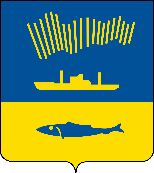 АДМИНИСТРАЦИЯ ГОРОДА МУРМАНСКАП О С Т А Н О В Л Е Н И Е 14.03.2022                                                                                                        № 611В соответствии с решением Совета депутатов города Мурманска 
от 30.09.2010 № 28-286 «О Положении о гербе муниципального образования город Мурманск», руководствуясь Уставом муниципального образования город Мурманск, п о с т а н о в л я ю: 1. Внести в приложение № 1 к постановлению администрации города Мурманска от 20.09.2010 № 1656 «О комиссии по выдаче разрешений на использование изображения герба муниципального образования город Мурманск юридическими лицами и индивидуальными предпринимателями» 
(в ред. постановлений от 08.11.2010 № 1942, от 12.08.2011 № 1424, 
от 21.11.2011 № 2296, от 07.02.2012 № 226, от 28.06.2013 № 1651, от 25.03.2015 № 791, от 11.03.2016 № 612, от 20.04.2018 № 1104) следующие изменения:1.1. Пункт 4.1 раздела 4 изложить в новой редакции:«4.1. Заседания Комиссии проводятся по мере необходимости с учетом соблюдения сроков, указанных в пункте 4.10 настоящего Положения. Заседание Комиссии считается правомочным, если присутствует не менее половины ее состава. Проведение заседания Комиссии может проходить в формате видео-конференц-связи.».1.2. Пункт 4.6 раздела 4 изложить в следующей редакции:«4.6. Основаниями для отказа в выдаче Разрешения являются:- подача заявления и документов о предоставлении муниципальной услуги с нарушениями требования пункта 4.4 настоящего Положения, а также документов, содержащих недостоверные сведения;- несовпадение предполагаемого места размещения изображения герба муниципального образования город Мурманск, указанного в заявлении и в техническом задании (макете), прилагаемом к нему, с разрешенными местами размещения, установленными решением Совета депутатов города Мурманска от 30.09.2010 № 28-286 «О Положении о гербе муниципального образования город Мурманск».».1.3. Пункты 4.8 и 4.9 раздела 4 считать пунктами 4.9 и 4.10 соответственно.1.4. Раздел 4 дополнить новым пунктом 4.8 следующего содержания:«4.8. По решению председателя Комиссии заседание Комиссии может проводится в форме заочного голосования (методом письменного опроса членов Комиссии).В случае проведения заседания Комиссии в заочной форме секретарь Комиссии направляет членам Комиссии материалы по вопросу повестки дня, опросные листы, а также информационные письма с указанием даты окончания срока предоставления секретарю Комиссии заполненного опросного листа.Опросные листы, предоставленные позднее установленного срока, не учитываются при подсчете голосов и определении результатов заочного голосования.Члены Комиссии в течение срока, указанного в информационном письме, в письменной форме выражают свое мнение по предложенному для рассмотрения вопросу, направив секретарю Комиссии заполненные ими опросные листы.Члены Комиссии, которые воздержались или проголосовали против принятия решения по вопросу повестки дня, в обязательном порядке представляют мотивированное мнение. Мотивированное мнение члена Комиссии вместе с заполненным опросным листом направляется секретарю Комиссии для принятия решения.На основании заполненных опросных листов, представленных в установленный срок, секретарь Комиссии в течении трех рабочих дней оформляет протокол заочного заседания Комиссии, который подписывается председателем Комиссии (в его отсутствие его заместителем) и секретарем Комиссии.».2. Отделу информационно-технического обеспечения и защиты информации администрации города Мурманска (Кузьмин А.Н.) разместить настоящее постановление на официальном сайте администрации города Мурманска в сети Интернет.3. Редакции газеты «Вечерний Мурманск» (Хабаров В.А.) опубликовать настоящее постановление.4. Настоящее постановление вступает в силу со дня официального опубликования.5. Контроль за выполнением настоящего постановления возложить 
на заместителя главы администрации города Мурманска Синякаева Р.Р.Временно исполняющий полномочия главы администрации города Мурманска                                       В.А. Доцник